        /05 RM 03662MS – Excel 2007ATIVIDADE – PÁGINA: 331) Encontre os navios na planilha e ganhe a Batalha Naval.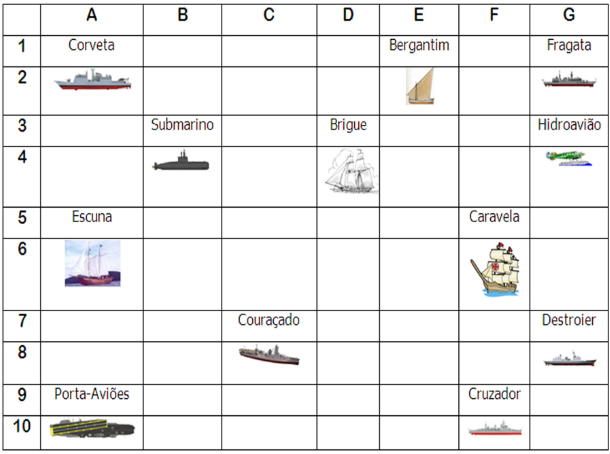 Escreva as células das imagens dos navios:Bergantim:E2                   Brigue: D4                    Caravela:F5 Couraçado:  C7               Cruzador: F9               Corveta:  A2Destroier: G8                    Escuna: A6                   Fragata: G2 Submarino: B4                Porta Aviões:A9           Hidroavião:G4 MS – Excel 2007ATIVIDADE – PÁGINA: 342) Faça as seguintes operações matemáticas na planilha do Excel: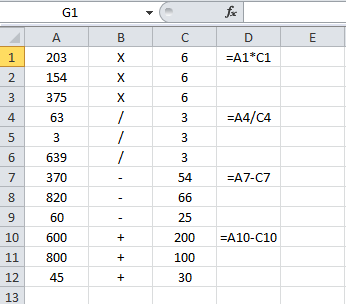 203 X 6 = 1218                  154 x 6 =924              375 X 6 =225063 : 3 = 21                            3 : 3 =1                      639 : 3 =213 370 - 54 =316                       820 – 66 =754             60 - 25 =35600 + 200 =                      800 + 100 =           45 + 30 = 